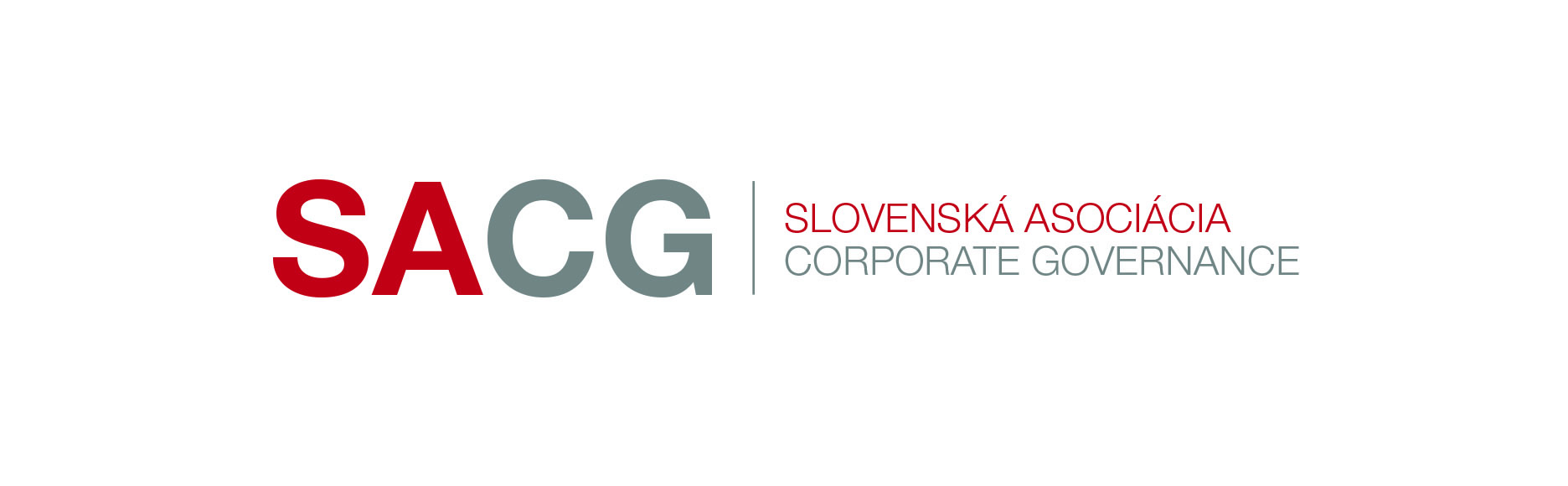 Stručný Kódex správy spoločností na Slovensku (2016)Kódex správy spoločností na Slovensku je zostavený na podporu vytvorenia efektívnej správy  spoločností s cieľom posilniť u investorov, akcionárov, zamestnancov a zainteresovaných strán pocit vzájomnej dôvery, ktorá má viesť k úspešnému dosahovaniu stanovených strategických cieľov spoločnosti.Kódex upravuje vzťahy vo vnútri spoločnosti a vzťahy spoločnosti s jej okolím na princípe otvorenosti, poctivosti a zodpovednosti, pričom mnohé časti kódexu sú obsiahnuté aj v právnych predpisoch, ktoré ich plnenie ukladajú ako povinnosť, v niektorých prípadoch pre všetky, v iných iba pre niektoré druhy obchodných spoločnostíPrincíp otvorenosti znamená taký prístup k zverejňovaniu informácií o spoločnosti, ktorý vytvára dôveryhodné vzťahy  medzi  akcionármi, zamestnancami, veriteľmi, dodávateľmi, odberateľmi a ďalšími zainteresovanými stranami. Princíp poctivosti si vyžaduje predkladanie pravdivých informácií o hospodárení a zámeroch spoločnosti. Princíp zodpovednosti si vyžaduje od členov predstavenstva a členov dozornej rady, aby prijali zodpovednosť za svoje rozhodnutia a vysvetlili svoje konanie akcionárom a ostatným zainteresovaným stranám.I.  PRÁVA AKCIONÁROV, SPRAVODLIVÉ ZAOBCHÁDZANIE S AKCIONÁRMI A KĽÚČOVÉ FUNKCIE VLASTNÍCTVAZákladné práva akcionárov by mali zahrňovať právo na bezpečný systém registrácie vlastníctva, právo na prevod akcií, právo dostávať pravidelne, včasné, relevantné a podstatné informácie o spoločnosti,právo zúčastňovať sa a hlasovať na valných zhromaždeniach, právo voliť a odvolávať členov orgánov spoločnosti, právo podieľať sa na zisku spoločnosti.právo na rovnaké zaobchádzanie s akcionármi rovnakého druhu,právo minoritných akcionárov na ochranu pred nekalým konaním majoritných akcionárov.Rámec správy spoločností by mal byť doplnený efektívnym a účinným postupom pre prípady platobnej neschopnosti, ako aj účinnou formou vymožiteľnosti práv veriteľov.II. INŠTITUCIONÁLNI INVESTORI, KAPITÁLOVÉ TRHY A INÍ SPROSTREDKOVATELIARámec správy spoločností by mal poskytovať funkčné stimuly v rámci celého investičného reťazca a zabezpečiť, aby kapitálové trhy fungovali spôsobom, ktorý prispieva ku kvalitnej správe spoločností.Inštitucionálni investori, ktorí konajú ako správcovia zverených prostriedkov, by mali zverejňovať :svoju politiku v oblasti správy spoločnosti, ako aj stratégie a postupy hlasovania vo vzťahu k svojim investíciám,spôsob riešenia  významných konfliktov záujmov, ktoré by mohli mať vplyv na výkon kľúčových vlastníckych práv súvisiacich s ich investíciami vrátane informácií o postupoch pri identifikácii a monitoringu potenciálnych konfliktov záujmov. Obchodovanie na základe dôverných informácií a manipulácia s trhom by mali byť zakázané a malo by sa presadzovať dodržiavanie príslušných pravidiel.III. ÚLOHA ZAINTERESOVANÝCH STRÁN PRI SPRÁVE SPOLOČNOSTÍStarosť o reputáciu firmy a jej výkonnosť si často vyžaduje akceptovanie širších záujmov.Z toho dôvodu by mal rámec správy spoločnosti rešpektovať práva zainteresovaných strán (napr. orgány miestnej samosprávy, susediace objekty, životné prostredie) stanovené zákonmi (napr. pracovné právo, konkurzné právo, obchodné právo, environmentálne právo a insolvenčné právo), alebo  rešpektovať vzájomné dohody v záujme vytvárania duševných a materiálnych hodnôt, pracovných miest a udržateľnosti finančne zdravých spoločností.Mali by byť vytvorené mechanizmy podporujúce účasť zamestnancov v orgánoch spoločnosti. Zainteresované strany, vrátane jednotlivých zamestnancov a ich zástupných orgánov, by mali mať možnosť slobodne oznamovať orgánom spoločnosti a kompetentným verejným orgánom svoje obavy z nezákonných alebo neetických postupov v spoločnosti a ich práva by takýmto konaním nemali byť dotknuté.Predstavenstvo spoločnosti, ktorá je na pokraji platobnej neschopnosti by malo konať v najlepšom záujme veriteľov.Princíp “dodržuj alebo vysvetli” znamená, že odchýlky od Kódexu by mali byť primerane vysvetlené a zverejnené.IV. ZVEREJŇOVANIE INFORMÁCIÍ A TRANSPARENTNOSŤRámec správy spoločností by mal zabezpečiť  zverejňovanie včasných a presných informácií  vo všetkých podstatných záležitostiach týkajúcich sa spoločnosti, vrátane finančnej situácie, výkonnosti, vlastníctva a správy spoločnosti.Zverejňovanie informácií by malo zahrňovať okrem iného aj nasledovné informácie:Auditovaná účtovná závierka dokumentujúca finančnú výkonnosť a finančnú situáciu spoločnosti.Ciele spoločnosti a nefinančné informácie vrátane podnikateľskej etiky, ako aj vrátane environmentálnych a iných záväzkov voči verejnému poriadku, vrátane politiky v sociálnych otázkach a ľudských právach.Významné vlastnícke podiely, vrátane skutočných majiteľov a hlasovacích práv. Výkaz o odmeňovaní v spoločnosti vrátane informácií o odmenách členov orgánov spoločnosti a vyššieho manažmentu (fixné a variabilné zložky odmeňovania a spojitosť medzi výkonnosťou spoločnosti a odmeňovaním).Informácie o členoch orgánov spoločnosti vrátane ich kvalifikácie, výberového konania, nezávislom hodnotení, vlastníctve akcií v spoločnosti, členstve v iných orgánoch, iných výkonných funkciách a o tom, či ich orgán spoločnosti považuje za nezávislých.Transakcie spriaznených osôb.Predvídateľné rizikové faktory, ktoré sú špecifické pre dané priemyselné odvetvie, alebo lokalitu, v ktorej spoločnosť funguje vrátane systému monitoringu rizika.Otázky týkajúce sa zamestnancov a iných zainteresovaných strán (odmeňovanie, kolektívne vyjednávanie a pod.).Vnútorné usporiadanie orgánov a stratégia v oblasti správy spoločností  (kódex spoločnosti, vnútorné usporiadanie orgánov a informácie o stratégii v oblasti správy spoločnosti.Ročný audit by mala vykonávať nezávislá, kompetentná a kvalifikovaná audítorská spoločnosť v súlade s audítorskými štandardmi tak, aby sa zabezpečila externá a objektívna záruka pre orgány spoločnosti a akcionárov o tom, že účtovné výkazy verne reprezentujú finančné postavenie a výkonnosť spoločnosti vo všetkých podstatných ukazovateľoch.Výbor pre audit alebo obdobný orgán spoločnosti by mal zabezpečovať dohľad nad aktivitami vnútorného auditu, ako aj celkovým vzťahom s externými audítormi.Externí audítori by sa mali zodpovedať akcionárom a pri vykonávaní auditu uplatňovať voči spoločnosti povinnosť náležitej profesionálnej starostlivosti.V. ZODPOVEDNOSŤ ORGÁNOV SPOLOČNOSTIČlenovia orgánov spoločnosti by mali konať tak, aby nepoškodili záujmy spoločnosti a neohrozili jej záujmy alebo záujmy jej akcionárov a to:s odbornou starostlivosťou, v súlade so zásadou lojality voči spoločnosti a všetkým jej akcionárom.Rámec správy a riadenia spoločností by mal zabezpečiť strategické riadenie spoločnosti, efektívne monitorovanie manažmentu orgánmi spoločnosti, zodpovednosť orgánov spoločnosti voči spoločnosti a akcionárom.Orgány spoločnosti by mali vo svojej činnosti aplikovať vysoké etické štandardy a brať ohľad na oprávnené záujmy akcionárov.Kódexy, vrátane etického, s platnosťou pre celú spoločnosť, by mali slúžiť ako štandard pre konanie tak orgánov spoločnosti, ako aj vyššieho manažmentu a mali by stanovovať rámec etického správania sa, ktorý presahuje rámec zákona.